1. Петь номера на стр. 96-98 с дирижированием.2. В тональностях этих номеров петь и играть:— 3 вида,— УмVII7 (MVII7) с разрешением,— II7с разрешением,— D7 с обращениями и разрешениями,— характерные интервалы,— тритоны натуральные и гармонические с разрешением3.Распевку для альтерированного минора выучить наизусть в а-moll, переписать ее в тетрадь для правил.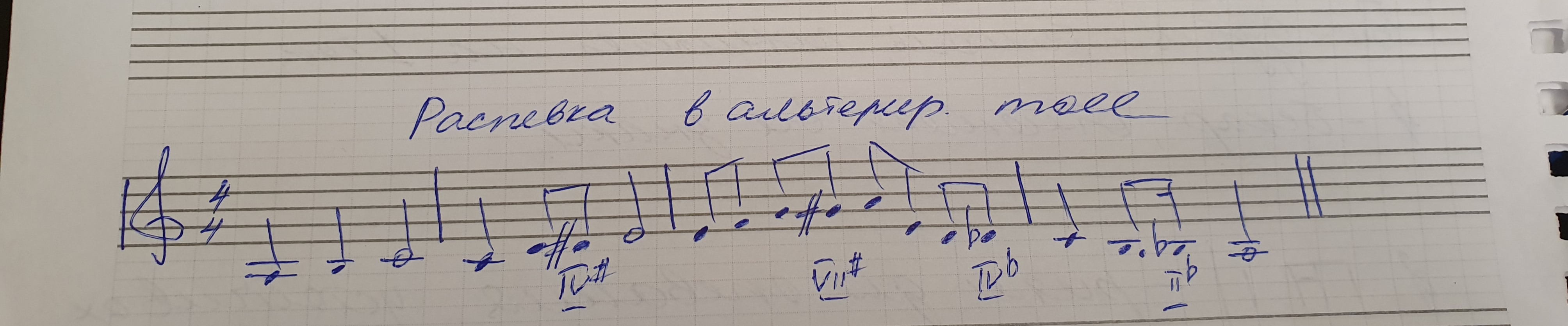 